Codes (leave blank for Present)  NON-PASSERINES		              Code  No.          NON_PASSERINES		                  Code  No.        PASSERINES	                                       Code  No.If Species in BOLD are seen a “Rare Bird Record Report” should be submitted.IT IS IMPORTANT THAT ONLY BIRDS SEEN WITHIN THE PARK ARE RECORDED ON THIS LIST.  IF YOU SEE BIRDS OUTSIDE THE PARK PLEASE MARK ACCORDINGLY OR PREFERABLY USE A SEPARATE LIST.Please return this sheet on completion to Birds SA Database Co-ordinator (Brian Blaylock) for inclusion in the database.Email to: database@birdssa.asn.au or post to: Birds SA Database, Birds SA c/- SA Museum, North Terrace, Adelaide, SA, 5000LAKE NEWLAND CONSERVATION PARK 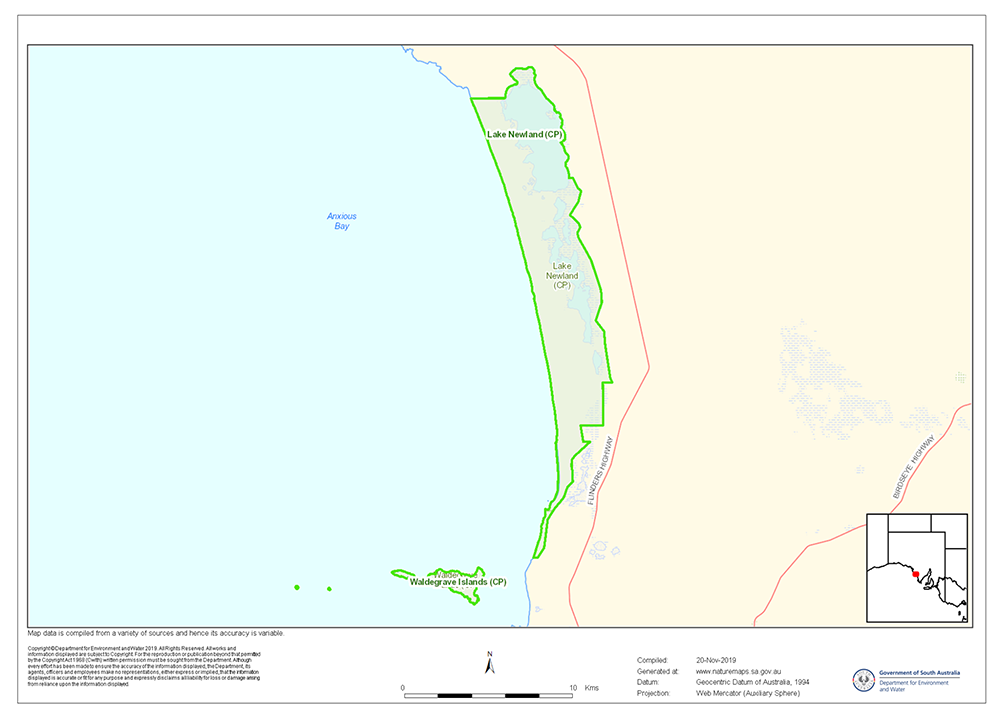 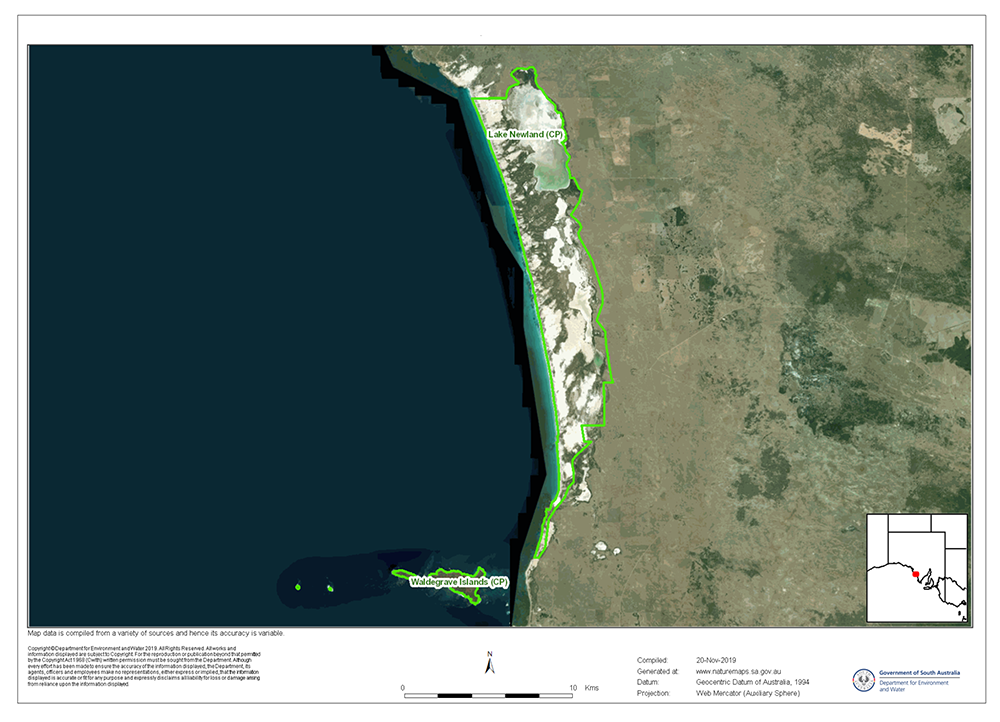 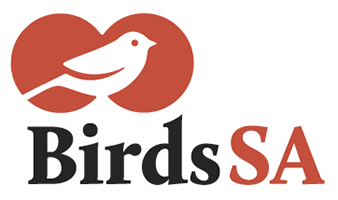           birdssa.asn.auChecklist forLAKE NEWLAND CONSERVATION PARKChecklist forLAKE NEWLAND CONSERVATION PARKChecklist forLAKE NEWLAND CONSERVATION PARKChecklist forLAKE NEWLAND CONSERVATION PARK          birdssa.asn.au-33.4085 °N  134.85645 °Eor new  …………….   ……………..33°24’30” S  134°51’23” E……………  ……………..33°24’30” S  134°51’23” E……………  ……………..53  486652  6303416     …  ….........  ………Observers:   …………………………………………………………………..  ..……………………………………………………………………………….Observers:   …………………………………………………………………..  ..……………………………………………………………………………….Observers:   …………………………………………………………………..  ..……………………………………………………………………………….Phone: (H)  ……………………………… (M)  …………………………………Email:   …………..……………………………………………………Phone: (H)  ……………………………… (M)  …………………………………Email:   …………..……………………………………………………Date:  ……..………………………….      Start Time: ………………………    End Time:   ………………………Date:  ……..………………………….      Start Time: ………………………    End Time:   ………………………Date:  ……..………………………….      Start Time: ………………………    End Time:   ………………………Date:  ……..………………………….      Start Time: ………………………    End Time:   ………………………Date:  ……..………………………….      Start Time: ………………………    End Time:   ………………………D = DeadH = HeardO = OverheadB = BreedingB1 = MatingB2 = Nest BuildingB3 = Nest with eggsB4 = Nest with chicksB5 = Dependent fledglingsB6 = Bird on nestRed-necked Avocet Port Lincoln Parrot (Australian Ringneck)White-browed Babbler Brush Bronzewing Rock Parrot *Common Blackbird Common Bronzewing Australian PelicanHorsfield's Bushlark BudgerigarCrested Pigeon Grey Butcherbird Eurasian Coot *Feral PigeonWhite-fronted Chat Great Cormorant Grey Plover Black-faced Cuckooshrike Little Black Cormorant Hooded Plover Ground Cuckooshrike Pied Cormorant Red-capped Plover Purple-backed Fairywren Australian Crake Spur-winged Plover (Masked Lapwing)Superb Fairywren Horsfield's Bronze CuckooStubble Quail Grey Fantail Black-fronted Dotterel SanderlingLittle Grassbird Musk Duck Common Sandpiper New Holland Honeyeater Pacific Black DuckCurlew Sandpiper Singing Honeyeater Wedge-tailed Eagle Marsh Sandpiper Spiny-cheeked Honeyeater Great EgretSharp-tailed Sandpiper White-fronted Honeyeater Little Egret Australian Shelduck Yellow-plumed Honeyeater EmuCollared Sparrowhawk Australian Magpie Brown Falcon Yellow-billed Spoonbill MagpielarkGrey Falcon Banded Stilt Tree Martin Tawny Frogmouth Pied Stilt Striated Pardalote Southern FulmarRed-necked Stint Striated Pardalote GalahBlack Swan Australian Pipit Australasian Gannet Chestnut Teal Australian Raven Cape Barren GooseGrey Teal Little Raven Brown Goshawk Caspian Tern Spotted Scrubwren Great Crested GrebeFairy Tern Western Shrikethrush (Grey Shrikethrush) Hoary-headed Grebe Greater Crested Tern SilvereyeCommon Greenshank Whiskered Tern *Eurasian Skylark Pacific Gull Ruddy Turnstone Brown Songlark Silver Gull Rufous Songlark Hardhead*Common Starling Spotted Harrier Welcome Swallow Swamp Harrier Inland Thornbill White-faced Heron Yellow-rumped Thornbill Australian Hobby Willie Wagtail Glossy Ibis Red Wattlebird Straw-necked Ibis Australian Golden Whistler Nankeen Kestrel Rufous WhistlerSacred Kingfisher Southern Whiteface Black-shouldered Kite Dusky Woodswallow Banded Lapwing Black-tailed Nativehen Australian Owlet-nightjar Pied Oystercatcher Sooty Oystercatcher 